SKRIPSISISTEM INFORMASI PEMBELIAN DAN PENJUALAN BARANG DI PD. TANJUNG PERMAI BERBASIS MULTIUSER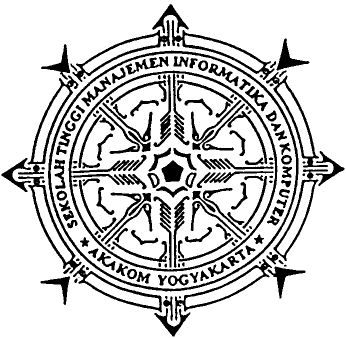 Disusun Oleh:MUHAMMAD AZIZIN I M			: 045610061JURUSAN 		: SISTEM INFORMASIJENJANG 		: STRATA  SATU ( S-1 )SEKOLAH TINGGI MANAJEMEN INFORMATIKA DAN KOMPUTERAKAKOMYOGYAKARTA2011